ΑΙΤΗΣΗ-ΥΠΕΥΘΥΝΗ ΔΗΛΩΣΗΕΠΩΝΥΜΟ: __________________________ΟΝΟΜΑ: ____________________________ΠΑΤΡΩΝΥΜΟ: ________________________ΜΗΤΡΩΝΥΜΟ: ________________________Α.Δ.Τ.: _______________________________ΗΜ/ΝΙΑ ΕΚΔΟΣΗΣ: _____________________ΕΚΔΟΥΣΑ ΑΡΧΗ: _______________________ΗΜΕΡ. ΓΕΝΝΗΣΗΣ: _____________________ΤΟΠΟΣ ΓΕΝΝΗΣΗΣ: ____________________ΑΡ. ΔΗΜΟΤΟΛΟΓΙΟΥ: __________________ΔΗΜΟΤΗΣ:___________________________ΤΟΥ ΝΟΜΟΥ: _________________________ΑΡ. Μ. ΑΡΡΕΝΩΝ: _____________________Στο Δήμο: ___________________________ΑΜΚΑ:______________________________Διεύθυνση Μόνιμης Κατοικίας:Οδός: _______________________________Αριθμός: ____________________________Ταχ. Κωδ.: ___________________________Πόλη: _______________________________Διεύθυνση Θεσσαλονίκης:Οδός: _______________________________Αριθμός: _____________________________Ταχ. Κωδ.: ___________________________Στοιχεία Επικοινωνίας Τηλ. οικίας: __________________________Τηλ. κινητό: __________________________Άλλο τηλ.: ___________________________E-mail: ______________________________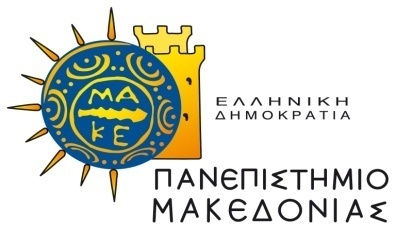 ΣΧΟΛΗ ΕΠΙΣΤΗΜΩΝ ΔΙΟΙΚΗΣΗΣ ΕΠΙΧΕΙΡΗΣΕΩΝΤΜΗΜΑ ΟΡΓΑΝΩΣΗΣ ΚΑΙ ΔΙΟΙΚΗΣΗΣ ΕΠΙΧΕΙΡΗΣΕΩΝΠΡΟΣΤη Γραμματεία του ΤμήματοςΟργάνωσης και Διοίκησης Επιχειρήσεωντου Πανεπιστημίου ΜακεδονίαςΟικονομικών και Κοινωνικών Επιστημών				Ε ν τ α ύ θ αΠαρακαλώ να εγκρίνετε την μετεγγραφή μου από το Τμήμα ……………………………… του Πανεπιστημίου ………………………….. στο Τμήμα σας.Επιπρόσθετα εξουσιοδοτώ τη Γραμματεία για την λήψη της Βεβαίωσης Διαγραφής μου από το Τμήμα προέλευσης.Συνημμένα υποβάλλω:Φωτοτυπία Αστυνομικής ΤαυτότηταςΜία (1) φωτογραφίαΈντυπο δήλωσης ξένης γλώσσαςΠιστοποιητικό ΣπουδώνΣυμπληρωμένη και υπογεγραμμένη η εκτυπωμένη μορφή της ηλεκτρονικής αίτησης μετεγγραφής Τα έγγραφα που αναγράφονται στο έντυπο της ηλεκτρονικής αίτησης μετεγγραφής σύμφωνα με τα οποία εγκρίθηκε η μετεγγραφή μου.Ο/Η   ΑΙΤ............